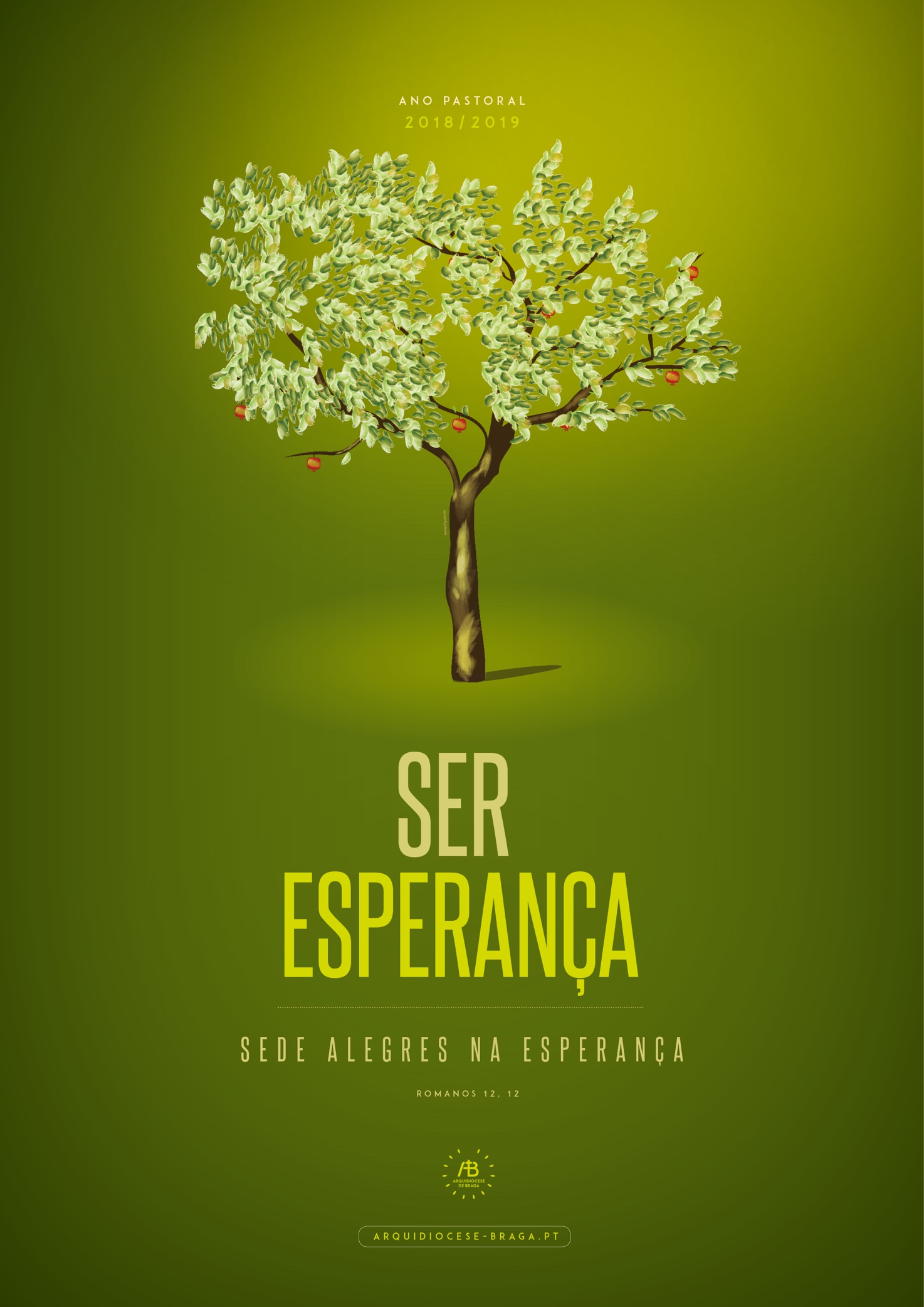 PROGRAMA PASTORAL 2018/2019Ser esperança «Sede alegres na esperança» (Romanos 12, 12)Tecer comunidades onde todos se sintam acolhidos e motivados à missão(crescer)Texto base — EG 114. Ser Igreja significa ser povo de Deus, de acordo com o grande projecto de amor do Pai. Isto implica ser o fermento de Deus no meio da humanidade; quer dizer anunciar e levar a salvação de Deus a este nosso mundo, que muitas vezes se sente perdido, necessitado de ter respostas que encorajem, dêem esperança e novo vigor para o caminho. A Igreja deve ser o lugar da misericórdia gratuita, onde todos possam sentir-se acolhidos, amados, perdoados e animados a viverem segundo a vida boa do Evangelho.— EG 273. A missão no coração do povo não é uma parte da minha vida, ou um ornamento que posso pôr de lado; não é um apêndice ou um momento entre tantos outros da minha vida. É algo que não posso arrancar do meu ser, se não me quero destruir. Eu sou uma missão nesta terra, e para isso estou neste mundo. É preciso considerarmo-nos como que marcados a fogo por esta missão de iluminar, abençoar, vivificar, levantar, curar, libertar. Nisto se revela a enfermeira autêntica, o professor autêntico, o político autêntico, aqueles que decidiram, no mais íntimo do seu ser, estar com os outros e ser para os outros. Mas, se uma pessoa coloca a tarefa dum lado e a vida privada do outro, tudo se torna cinzento e viverá continuamente à procura de reconhecimentos ou defendendo as suas próprias exigências. Deixará de ser povo.A meio do triénio pastoral sob o signo da esperança, centramos a nossa atenção na importância da comunidade e da missão. Continuamos, como há de ser sempre, a partir da alegria do encontro pessoal com Jesus Cristo a querer aprofundar o que significa ser e fazer discípulos missionários para gerar «comunidades semeadoras de esperança».O plano pastoral em curso prevê, para este segundo ano, «ser esperança» na perspetiva comunitária: «tecer comunidades onde todos se sintam acolhidos». A recente proposta do Papa Francisco, concretizada pela Conferência Episcopal Portuguesa num Ano Missionário, fez-nos acrescentar a temática: «e motivados à missão». Na verdade, não se trata de um acrescento, mas de um completo essencial à vida pessoal e comunitária, na linha das indicações sugeridas pelo Papa: uma conversão pastoral com uma clara opção missionária. «Eu sou uma missão nesta terra» (EG 273)!No presente ano propomo-nos assumir o sonho de «uma opção missionária capaz de transformar tudo, para que os costumes, os estilos, os horários, a linguagem e toda a estrutura eclesial se tornem um canal proporcionado mais à evangelização do mundo atual que à autopreservação» (EG 27). Gerar uma comunidade semeadora de esperança é passar duma pastoral de manutenção a uma pastoral missionária.A intenção é viver um processo de conversão que ajude cada pessoa e cada comunidade a entender que, mais do que ter uma missão, cada um/a é uma missão. Cada pessoa e cada comunidade é chamada a refletir sobre esta realidade: eu sou uma missão (cf. Mensagem para o Dia Mundial das Missões, 21 de outubro de 2018).Um caminho de PÁSCOA(desafios pastorais)As «sementes de esperança» lançadas ao longo do último ano hão de continuar a crescer e a amadurecer, como se quer que aconteça ao longo de toda a vida, também da vida das comunidades cristãs. Alegra-nos registar o empenho de muitas comunidades em «semear» os desafios pastorais (cf. programa pastoral 2017/18).Em perspetiva comunitária, somos convocados para um percurso pascal do «eu» (individualista) ao «nós» (eclesial), onde cada um, revestido de Jesus Cristo (cf. Gálatas 2, 20), vive e caminha com as irmãs e os irmãos, todos responsáveis pela única missão da Igreja, «povo de Deus, de acordo com o grande projeto de amor do Pai» (EG 114). A imagem da semente que, lançada à terra, precisa de morrer para dar fruto, evoca aquele mistério que é a força de toda a sementeira: a morte e ressurreição de Jesus Cristo. Assim, sugerimos, para este ano, «um caminho de Páscoa», sendo que cada letra da palavra PÁSCOA marca o início de cada um dos seis pontos desta caminhada. Eis o caminho pascal a percorrer nas comunidades cristãs desta arquidiocese de Braga:Participação ativa e criativaAvaliação sobre a missãoServir e acolher a todosConversão ao EvangelhoOração e vida espiritualAlargar os horizontes da missão1. Participação ativa e criativaAssumir um modo renovado de fazer pastoral: uma pastoral em modo sinodal, um caminho mais participativo, criativo, comunitário, corresponsável e missionário. Somos convidados a um empenho em gerar comunidades mais vivas, mais fraternas, mais orgânicas e abertas, comunidades semeadoras de esperança. A constituição de «unidades pastorais» ou «colégio de paróquias» pode ser uma bela concretização! Há caminhos já percorridos que merecem ser considerados e aperfeiçoados. Há novos caminhos a seguir com ousadia e paciência. Em qualquer caso, exige-se um envolvimento de todos os batizados na vida das comunidades. Todos somos líderes!Os benefícios são duplos. A liderança partilhada fortalece os leigos para participar no governo da paróquia, contribuindo valiosamente com as suas capacidades e perspetivas únicas. Em segundo lugar, a liderança partilhada retira pressão ao pastor, permitindo-lhe dedicar o seu tempo às suas tarefas pastorais essenciais e ao cuidado de si próprio.A participação ativa de todos, em sinodalidade, potencia a unidade da ação pastoral. E precisa de ser também acompanhada pela criatividade pastoral, para ser capaz de diagnosticar os recursos (talentos) e propor soluções operativas seguindo o método do «discernimento pastoral sábio e inteligente» (EG 33). Lembra o Papa que «a pastoral em chave missionária exige o abandono deste cómodo critério pastoral: ‘fez-se sempre assim’. Convido todos a serem ousados e criativos nesta tarefa de repensar os objetivos, as estruturas, o estilo e os métodos evangelizadores das respetivas comunidades» (EG 33).2. Avaliação sobre a missão A Igreja que está em Braga tem a missão de «ser o fermento de Deus no meio da humanidade, quer dizer anunciar e levar a salvação de Deus a este nosso mundo» (EG 114). Queremos «ser o lugar da misericórdia gratuita, onde todos possam sentir-se acolhidos, amados, perdoados e animados a viverem segundo a vida boa do Evangelho» (EG 114).O objetivo geral deste triénio pastoral aponta-nos a meta (visão) «onde» queremos chegar: «Gerar discípulos missionários e comunidades semeadoras de esperança que [...] assumam a inadiável renovação da Arquidiocese, com as suas Paróquias e Comunidades».A partir daqui já podemos dar passos para avaliar onde estamos, onde queremos chegar e que caminho precisamos de percorrer para aí chegar. Uma comunidade que se propõe ser semeadora de esperança reflete sobre as suas atuais opções pastorais, sobre as que precisam de ser postas de lado e as que têm de ser assumidas com urgência e eficácia. O que fazemos cumpre a missão de ser o fermento de Deus no meio da humanidade? Somos lugar da misericórdia gratuita, onde todos se sentem acolhidos, amados, perdoados e animados a viver segundo a vida boa do Evangelho? Uma comunidade semeadora de esperança precisa de «ser humilde, reconhecer as suas fragilidades e estar sempre pronta a recomeçar. A humildade traduz-se também num modo simples e pobre de se apresentar ao mundo. Ser pobre [...] ajuda a centrar no essencial, [...] a desprender daquilo que não interessa para sermos ágeis, leves e livres para partir em missão» (D. Jorge Ortiga, Homilia de Páscoa, 1 de abril de 2018).Sabemos onde queremos chegar (visão). Sabemos qual é o caminho a percorrer (missão). Qual o primeiro passo que temos de dar para iniciar o caminho?Um primeiro passo pode passar por «visitar» todas as atividades que se desenvolvem no dia a dia da comunidade cristã. Em «atividades» temos de incluir tudo o que acontece na comunidade (por exemplo, encontros de oração, liturgia, catequese, formação, serviço caritativo, convívios). «Em teoria, Jesus está no centro da comunidade, porém se observarmos os sinais, as vivências, os interesses imediatos e o funcionamento dessa comunidade, veremos que com frequência o centro é a própria comunidade [...]. Convidamos cada paroquiano a tomar parte na vida da paróquia e a colaborar nas suas atividades, mas não os convidamos a viver e a seguir Jesus. Sem nos apercebermos, o que vivemos com mais intensidade é a pertença à paróquia e a vontade de a reforçar: o que é próprio de um bom cristão é ser um bom paroquiano que se compromete incondicionalmente nas atividades da comunidade. Desta maneira, a paróquia trabalha, procura ser cada vez mais eficiente, organiza atividades diversas, introduz reformas, procurar ter mais força de atração, mais visibilidade e eficácia» (José Antonio Pagola, «Recuperar o projeto de Jesus», 41). Mas uma comunidade semeadora de esperança preocupa-se sempre em promover atividades que conduzam uns ao encontro pessoal com Jesus Cristo e outros a concretizar esse encontro já experienciado e que precisa de ser continuamente alimentado no quotidiano pessoal e comunitário.3. Servir e acolher a todos«O acolhimento e a hospitalidade serão traços essenciais da Igreja de amanhã. Hospitalidade é a coragem de acolher as pessoas no ponto em que se encontram, com a diversidade de pensamento e fazê-lo sem preconceitos» (D. Jorge Ortiga, Homilia de Páscoa, 1 de abril de 2018).Servir e acolher a todos, à maneira de Jesus Cristo, é assumir a compaixão como princípio de ação, como estilo de vida, na relação com todas as pessoas, a começar pelas que são mais próximas, que estão «dentro» da comunidade, pelas que fazem parte da nossa família, pelas que convivem connosco no quotidiano.Um primeiro passo pode ser o compromisso em elaborar um inventário atualizado dos talentos das pessoas que participam na vida da comunidade (paroquial). E depois criar oportunidades para que todos partilhem os seus dons, sobretudo os jovens. A partir do batismo, todos somos líderes!Servir e acolher a todos é também viver «em saída», em direção a todas as «periferias». Uma comunidade semeadora de esperança é uma comunidade «em saída», que se assume como «hospital de campanha», disposta a cuidar de todas as feridas, curar todas as «chagas abertas» no coração e na vida das pessoas. «Para mim, neste momento, isto é mais importante» (cf. Discurso do papa Francisco aos párocos da diocese de Roma, 6 de março de 2014).Uma comunidade em «saída» é também uma comunidade «com as portas abertas. [...] Um dos sinais concretos desta abertura é ter, por todo o lado, igrejas com as portas abertas. Assim, se alguém quiser seguir uma moção do Espírito e se aproximar à procura de Deus, não esbarrará com a frieza duma porta fechada. Mas há outras portas que também não se devem fechar: todos podem participar de alguma forma na vida eclesial, todos podem fazer parte da comunidade, e nem sequer as portas dos sacramentos se deveriam fechar por uma razão qualquer» (EG 46-47)Entre as «periferias», no contexto atual, situa-se a realidade da juventude. Nesse sentido, pretendemos, neste ano pastoral, dar prioridade à pastoral juvenil, implicar os jovens em projetos de formação e de solidariedade para que descubram a aventura de viver e de se encontrar consigo mesmos, com os outros e com Jesus Cristo, através de momentos de convívio, reflexão, celebração, oração e de contacto com a natureza. Uma comunidade semeadora de esperança constrói «uma pastoral missionária ’para’ e ‘a partir’ dos jovens. No contacto direto com eles, com as suas esperanças e frustrações, anseios e contradições, tristezas e alegrias, anunciemos as boas notícias» e carícias de Deus (cf. Nota Pastoral da Conferência Episcopal Portuguesa para o Ano Missionário e o Mês Missionário Extraordinário, 9).4. Conversão ao EvangelhoA Palavra de Deus é o fundamento de toda a pastoral, de toda a ação evangelizadora. Bento XVI, na Exortação Apostólica sobre a Palavra de Deus na vida e na missão da Igreja (VD), anseia por uma «redescoberta, na vida da Igreja, da Palavra divina, fonte de constante renovação, com a esperança de que a mesma se torne cada vez mais o coração de toda a atividade eclesial» (VD 1). Fixemos, neste ano pastoral, esta expressão: a Palavra de Deus seja sempre o coração de toda a atividade eclesial.Neste mesmo sentido, o Papa Francisco, na proposta de renovação eclesial, deseja que a Sagrada Escritura seja uma porta aberta para todos os cristãos, pois a evangelização exige familiaridade com a Palavra de Deus, sendo, por isso, necessário promover a sua leitura orante pessoal e comunitária (cf. EG 175). Um primeiro passo para ajudar o cristão e a comunidade a crescer e amadurecer espiritualmente pode ser a criação (ou continuação) de «Grupos Semeadores de Esperança», como propõe o presente plano pastoral: «grupos de partilha da Palavra de Deus, como lugares onde se cultivam os rebentos de um mundo novo mais justo e fraterno, onde se faz a sementeira da cultura do encontro, da fraternidade e da esperança». Estes pequenos grupos atuam como pontes para a pertença, o que conduz ao sentido mais profundo do discipulado e de comunidade.Ao reunir em pequenos grupos para a escuta da Palavra e para que a Palavra se faça vida e a nossa vida se faça Palavra, descobriremos a verdade das afirmações do Papa Francisco: «A Palavra possui, em si mesma, uma tal potencialidade, que não a podemos prever. [...]. A Igreja deve aceitar esta liberdade incontrolável da Palavra, que é eficaz a seu modo e sob formas tão variadas que muitas vezes nos escapam, superando as nossas previsões e quebrando os nossos esquemas» (EG 22).5. Oração e vida espiritualA fé cristã brota do encontro com o Deus vivo, revelado e encarnado em Jesus Cristo. Não podemos transmitir o que não conhecemos. Caso contrário, as nossas palavras são vazias e incapazes de atrair e contagiar.Não é possível falar de Deus sem se falar com Deus. O Papa Francisco adverte para o perigo de confundir a vida espiritual com «alguns momentos religiosos que proporcionam algum alívio, mas não alimentam o encontro com os outros, o compromisso no mundo, a paixão pela evangelização. Assim, é possível notar em muitos agentes evangelizadores – não obstante rezem – uma acentuação do individualismo, uma crise de identidade e um declínio do fervor. São três males que se alimentam entre si» (EG 78).Somos cristãos e comunidades firmemente apoiadas na oração? Os membros da comunidade (paroquial) são desafiados a cuidar da sua vida espiritual? Nos nossos dias, «um dos grandes desafios da Igreja é ensinar a rezar» (D. José Tolentino Mendonça). Rezar não é uma estratégia para alcançar uma meta. Orar é o fundamento. É a base de tudo. Diz o salmista: «Se o Senhor não edificar a casa em vão trabalham os construtores». (Salmo 127).A evangelização ganha força quando nasce da oração e do cuidado pela vida espiritual. Não se trata de passar informação e conteúdos sobre Deus, mas de narrar a nossa história com Deus.Um primeiro passo pode passar por desenvolver estratégias e propostas que despertem a importância de cuidar da vida espiritual pessoal e comunitária. O envolvimento em atividades paroquiais não significa necessariamente o crescimento da dimensão espiritual de uma pessoa. Aliás, «todas as nossas decisões não passarão de ‘decorações’, que, em vez de exaltar o Evangelho na nossa vida, acabarão por o recobrir e sufocar. Para todo o discípulo, é indispensável estar com o Mestre, escutá-Lo, aprender d’Ele, aprender sempre. Se não escutarmos, todas as nossas palavras serão apenas rumores que não servem para nada» (Exortação Apostólica sobre a chamada à santidade no mundo atual [GE], 150).A adoração eucarística pode ser outro passo eficaz para alimentar o desenvolvimento da vida espiritual pessoal e comunitária. Centrar a comunidade (paroquial) à volta da Eucaristia é centrá-la à volta de Jesus Cristo: a comunidade reúne para se encontrar com Ele, O louvar e adorar.6. Alargar os horizontes da missãoOs discípulos missionários de Jesus Cristo são desafiados a alargar os horizontes da missão, a «entrar com todas as forças nos processos constantes de renovação missionária, pois, hoje, cada terra e cada dimensão humana são terra de missão à espera do anúncio do Evangelho» (Nota Pastoral da Conferência Episcopal Portuguesa para o Ano Missionário e o Mês Missionário Extraordinário, 5).As missões podem ser espiritualmente inspiradoras. O trabalho das missões aparece como um caminho eficaz para aprofundar o discipulado. Experimentar o serviço, através da ajuda aos outros, em diferentes ambientes, pode ter um impacto profundo naquele que está a ajudar.O Ano Missionário convida-nos a despertar «o entusiasmo missionário. E que este jamais nos seja roubado!» (Nota Pastoral da Conferência Episcopal Portuguesa para o Ano Missionário e o Mês Missionário Extraordinário, 10).Um primeiro passo pode passar dar a conhecer melhor o Centro Missionário Arquidiocesano de Braga: organismo que promove e coordena a formação, animação e cooperação missionária de todos os cristãos. E, com o seu apoio, criar ou renovar grupos missionários paroquiais, «‘laboratórios missionários, células paroquiais de evangelização que, em consonância com as OMP e os Centros de animação missionária dos Institutos Missionários, possam fazer com que a missão universal ganhe corpo em todos os âmbitos da pastoral e da vida cristã’, que nos animem a ter a coragem de alcançar todas as periferias que precisam da luz do Evangelho, numa missão total que deve envolver Todos, Tudo e Sempre» (Nota Pastoral da Conferência Episcopal Portuguesa para o Ano Missionário e o Mês Missionário Extraordinário, 8).Um outro passo, significativo para os nossos dias, pode ser dado em sintonia com outras comunidades (paroquiais). Uma comunidade semeadora de esperança não vive isolada, antes esforça-se em promover a comunhão também com as outras comunidades, a começar pelas que lhe são próximas geograficamente, com as quais pode estabelecer profícuos laços pastorais. «Longe vão os tempos em que as comunidades trabalhavam de modo isolado e eram autossuficientes. Longe vão os tempos do bairrismo e dos projetos pessoais. [...] Peço, por isso, a todas as comunidades cristãs que se preparem para o futuro, que trabalhem em conjunto e coloquem a render os seus talentos em favor das comunidades vizinhas» (D. Jorge Ortiga, Homilia de Páscoa, 1 de abril de 2018).Próxima, ainda que geograficamente distante, temos a ‘nossa’ paróquia de Santa Cecília de Ocua, em Moçambique. O projeto «Salama» é um grito permanente à responsabilidade na partilha da nossa fé cristã. «Ao longo deste Ano Missionário, de outubro de 2018 a outubro de 2019, façamos todos – bispos, padres, diáconos, consagrados e consagradas, adultos, jovens, adolescentes, crianças – a experiência da missão. Sair. Irmos até uma outra paróquia, uma outra diocese, um outro país em missão, para sentirmos que somos chamados por vocação a sermos universais, ou seja, a termos responsabilidade não só sobre a nossa comunidade, mas sobre o mundo inteiro» (Nota Pastoral da Conferência Episcopal Portuguesa para o Ano Missionário e o Mês Missionário Extraordinário, 9).Importa, porém, caminhar na missão aqui no nosso contexto minhoto, que já foi profundamente cristão, mas hoje sofre muitas outras experiências. O Minho necessita de se encontrar com o Evangelho. Precisamos, por isso, de programar atividades para fora das comunidades, chegando aos mais variados contextos sociais. Aí também temos de evangelizar (e não ficar só nos nossos espaços). A nossa missão é chegar aos diversificados mundos que constituem a nossa sociedade. CALENDARIZAÇÃOSetembro 20181-2: Campanha de Recolha de Material Escolar (Cáritas – Braga)02: Eucaristia Dominical dos Universitários I Igreja dos Terceiros (18h30)3-6: Simpósio do Clero4-6: XXXII Encontro da Pastoral Social 07: Conselho Nacional do Movimento da Mensagem de Fátima07: Jornada Mundial do Trabalho Digno07-09: ACANUC Fafe08: Dia Arquidiocesano do Catequista12: Conselho de Arciprestes15: Encontro de catequistas coordenadores paroquiais do arciprestado de Barcelos15-16: Jornadas Missionárias (Fátima)16: Início do Projeto +Próximo - Criação e capacitação de grupos sóciocaritativos (Cáritas – Braga)17: Reunião do Departamento Arquidiocesano da Pastoral Vocacional18: Reunião mensal CMAB (Centro Pastoral - Braga)19: Conselho Episcopal23: Peregrinação dos Frágeis (Arciprestado de Braga)26-28: Semana Social28: Encontro de Equipas de Coordenação Paroquial da Catequese do arciprestado de Póvoa de Lanhoso29: Tronquinhos (CNE)30: Peregrinação Diocesana ao Sameiro do Movimento da Mensagem de Fátimas/d: acolhimento de dois seminaristas da Diocese de Pemba (Moçambique) para o ano propedêutico no Seminário da Arquidiocese de Braga para prosseguimento de estudoss/d: envio da Equipa Missionária Salama! para a Paróquia de Santa Cecília de Ocua, na Diocese de Pemba, MoçambiqueOutubro 201801: Dia Internacional da Pessoa Idosa01: Encontro interparoquial para catequistas do arciprestado de Fafe01: Encontro de catequistas coordenadores paroquiais do arciprestado de Fafe01: Santa Teresinha Menino Jesus – Padroeira das Missões04: Conselho Arquidiocesano da Pastoral da Saúde04: Momento de Oração pela Vida e Vocações [Congregados, 21h15]06: Conselho Arquidiocesano da Pastoral de Jovens06: Vigília Missionária no Arciprestado de Cabeceiras de Basto (Refojos)07: Abertura do Ano Pastoral em todas as paróquias da Arquidiocese08: Encontro de catequistas coordenadores paroquiais do arciprestado de Vila Nova de Famalicão09: Recoleção do Clero (Seminário Conciliar)09: Reunião mensal CMAB (Centro Pastoral - Braga)10: Dia Mundial da Saúde Mental10: São Daniel Comboni, Fundador dos Missionários Combonianos (Missionários Combonianos de Vila Nova de Famalicão)11: Sessão de Apresentação dos três Projetos de Voluntariado [Pastoral Universitária] 11: Encontro missionário com os seminários arquidiocesanos (e interdiocesano)13: Pré-Seminário Jovem – Seminário de Nossa Senhora da Conceição13: Encontro inicial de formadores do DECA (Departamento da Educação Cristã de Adultos)13: Reunião Geral de professores de EMRC e Eucaristia de Envio13: Memória da Beata Alexandrina de Balazar14: Encontro de Mensageiros Reparadores do Movimento da Mensagem de Fátima14: Encontro de abertura das atividades (CIRP - Confederação dos Institutos Religiosos de Portugal)14: Abertura Regional do Ano Escutista, Póvoa de Varzim15: Reunião do Departamento Arquidiocesano da Pastoral Vocacional16: Conselho Arquidiocesano da Ação Católica16: Dia da Alimentação 16-21: Semana de Animação Missionária nas Paróquias do Arciprestado de Cabeceiras de Basto17: Conselho Episcopal17: Encontro inicial da formação para voluntários missionários do projeto Salama! Cooperação Missionária Braga-Pemba18: Dia do Médico20: Jornadas Nacionais da Pastoral Familiar (Fátima)20: Encontro com Equipas Arciprestais da Pastoral Vocacional [Braga]20-21: Formação inicial para Ministros Extraordinários da Comunhão (Centro Apostólico do Sameiro, inscrição nos Serviços Centrais até 30 de Setembro)21: Dia Mundial das Missões (ofertório para as missões)21: Festa Missionária nos Missionários Combonianos de Famalicão 22: Solenidade de S. Martinho de Dume, bispo de Braga, Padroeiro principal da Arquidiocese25: Reunião da Comissão Arquidiocesana da Pastoral Social e Mobilidade Humana26-28: Retiro para pessoas em luto26-28: Jornadas Nacionais de Catequistas27: Assembleia Diocesana da LOC/MTC 27: Encontro para catequistas do arciprestado de Cabeceiras de Basto27: Encontro Regional de Chefes de Agrupamento27: Formação para os Conselhos Pastorais e Económicos do Arciprestado de V. N. de Famalicão28: Encontro de Agentes da Pastoral Familiar28: I Caminhada pela Natureza [Pastoral Universitária] Novembro 201805: Sessão de Apresentação do Projeto Sementes [Pastoral Universitária]06: Conselho Presbiteral06: Recoleção mensal para o clero (Seminário Conciliar) - Advento 06: 1ª Sessão de Preparação para a Crisma [Pastoral Universitária] 08: 1ª Sessão do Projeto “Mais Integração” I Curso de Línguas: Português e Inglês [Pastoral Universitária] 10: Conselho Pastoral Arquidiocesano10: Conselho Diocesano do Movimento da Mensagem de Fátima10-18: Semana dos Seminários13: Reunião mensal CMAB (Centro Pastoral - Braga)14: Conselho de Arciprestes16: Vigília dos Seminários (Seminário Conciliar)17: Conselho Arquidiocesano para a Pastoral Catequética17: Encontro inicial da formação para voluntários missionários do projeto Salama! Cooperação Missionária Braga-Pemba17: Reunião Nacional dos secretariados diocesanos de EMRC17-18: Encontro de Preparação para o Matrimónio (EPM, São Lázaro- Braga)18-19: Jornadas «Fátima, manto de luz» - Movimento da Mensagem de Fátima [FÁTIMA]18: Encontro para Namorados (CAB)18: II Dia Mundial dos Pobres19: Reunião do Departamento Arquidiocesano da Pastoral Vocacional19-23: Retiro para Sacerdotes (Orientador: Frei Luís Oliveira)21: Conselho Episcopal24: Hi-God - um dia com Deus24: Encontro de Formação para Dirigentes da Ação Católica24: Assembleia Arquidiocesana dos Vicentinos24: Pré-Seminário Jovem – Seminário de Nossa Senhora da Conceição 24: Dia Arciprestal do Catequista em Barcelos24: Formação Salama! para voluntários missionários - Cidadania, Solidariedade e Voluntariado (Centro Pastoral, Braga)25: Solenidade de Cristo Rei25: II Caminhada pela Natureza [Pastoral Universitária]26-29: Semana de Formação Bíblica [Arciprestado de V. N. de Famalicão]30: Encontro Vocacional I – V. N. de Famalicãos/d: Forum Ecuménico JovemDezembro 201801: Momento de oração de Advento para os catequistas do arciprestado de Barcelos (por zonas pastorais)02: I Domingo de Advento03: Dia Internacional da Pessoa com Deficiência03: S. Francisco Xavier – Padroeiro das Missões05: Festa de São Geraldo, bispo de Braga, padroeiro principal da cidade05: Dia Mundial do Voluntariado06: Conselho Arquidiocesano da Pastoral da Saúde06: Momento de Oração pela Vida e Vocações [S. Lázaro, 21h15]08: Festa das Famílias dos Seminaristas – Dia da Imaculada Conceição10: Reunião/Convívio do Departamento Arquidiocesano da Pastoral Vocacional 11: Reunião mensal CMAB (Centro Pastoral - Braga)11: Ceia de Natal dos Universitários 14-16: Retiro anual para os Colaboradores nos Missionários Combonianos15: Pré-Seminário Jovem – Seminário de Nossa Senhora da Conceição 15: Encontro dos Superiores com o Sr. Arcebispo, D. Jorge (CIRP, Confederação dos Institutos Religiosos de Portugal)16: Celebração da Senhora do Ó - Bênção das Grávidas [Catedral]18: Atividade de Natal para Clero18: Celebração da Partilha da Luz de Belém" no âmbito da operação 10 Milhões de Estrelas (Cáritas – Braga)19: Conselho Episcopal19: Cerimónia Regional Luz Paz de Belém, em Guimarães (CNE)s/d: 1ª Recoleção de catequistas do arciprestado de Vila Nova de FamalicãoJaneiro 201903: Aniversário da Ordenação Episcopal de D. Jorge Ferreira da Costa Ortiga, Arcebispo Primaz (1988)03: Momento de Oração pela Vida e Vocações [S. Vicente, 21h15]04: Dia Mundial do Braille05: Dia Arquidiocesano do Coordenador05: Dia do Animador05: Formação Salama! para voluntários missionários - Desenvolvimento: Desigualdades, Assimetrias e Interdependências no Mundo (Centro Pastoral, Braga) 06: Dia Mundial da Infância Missionária08: Reunião mensal CMAB (Centro Pastoral - Braga)07-08: Encontro para neo-presbíteros (S. Bento)09: Conselho de Arciprestes12: Pré-Seminário Jovem – Seminário de Nossa Senhora da Conceição 12-13: Formação FEC para voluntários missionários - Voluntariado Missionário e Espiritualidade (Casa de Saúde do Telhal, Sintra)15: Jornada de formação: o Sínodo dos Jovens 16: Conselho Episcopal19: Dia Arciprestal do Catequista em Póvoa de Lanhoso19: Reunião Nacional dos secretariados diocesanos de EMRC19: Formação Salama! para voluntários missionários - Interculturalidade (Centro Pastoral, Braga) 19-20: Relógio da Família (Soutelo)21: Encontro de catequistas coordenadores paroquiais do arciprestado de Fafe21: Reunião do Departamento Arquidiocesano da Pastoral Vocacional 22-27: Jornada Mundial da Juventude 2019 (Panamá)26: Encontro de Catequistas do arciprestado de Vila Nova de Famalicão 26: Dia Arciprestal do Catequista em Cabeceiras de Basto26-27: Formação Salama! para voluntários missionários - Curso Eneagrama - I Etapa  (Braga)26-27: Retiro Diocesano da LOC/MTC 27: Instituições no Ministérios de Acólito (Seminário Conciliar)27: Dia Mundial dos Leprosos27: Encontro de Agentes da Pastoral Familiar28-02: Retiro para Sacerdotes (Orientador: P. Bruno Nobre, SJ)31: Aniversário da Ordenação Episcopal de D. Nuno Almeida, Bispo Auxiliar (2016)s/d: Formação de professores de EMRCFevereiro 201902: Pré-Seminário Jovem – Seminário de Nossa Senhora da Conceição 02:  Formação Salama! para voluntários missionários - Cooperação para o desenvolvimento e voluntariado para a cooperação (Centro Pastoral, Braga)  03: Dia do Consagrado03: Dia da Universidade Católica Portuguesa (Ofertório para a UCP)03: Encontro para Namorados (CAB)07: Reunião da Comissão Arquidiocesana da Pastoral Social e Mobilidade Humana07: Conselho Arquidiocesano da Pastoral da Saúde07: Momento de Oração pela Vida e Vocações [S. Victor, 21h15]08: Encontro Vocacional II – V. N. de Famalicão 08: Dia do Património da Arquidiocese09: Dia Arciprestal do Catequista em Guimarães e Vizela12: Reunião mensal CMAB (Centro Pastoral - Braga)11: Dia Mundial do Doente15: Reunião com os professores de EMRC a concurso de docentes16: Recoleção Legião de Maria, Comitium de Braga 16: Conselho Arquidiocesano para a Pastoral Catequética16: Formação Salama! para voluntários missionários - Educação para o desenvolvimento (Centro Pastoral, Braga)16: Encontro Vocacional III – Fórum Vocacional - Braga [Braga e V. N. de Famalicão]16-17: Encontro de Preparação para o Matrimónio (EPM, Soutelo)18: Reunião do Departamento Arquidiocesano da Pastoral Vocacional 19: Conselho Arquidiocesano da Ação Católica 20: Conselho Episcopal23: Conselho Pastoral Arquidiocesano23: Encontro de Equipas de Coordenação Paroquial da Catequese do arciprestado de Póvoa de Lanhoso23-24: Formação Salama! para voluntários missionários - Curso Eneagrama - II Etapa (Braga)24: Encontro de Agentes da Pastoral Familiar24: III Caminhada pela Natureza [Pastoral Universitária] 26: Recoleção mensal para o clero (Seminário Conciliar) – Quaresma26: Encontro para padres ordenados nos últimos dez anoss/d: Formação de professores de EMRCMarço 201901-02: Retiro para catequistas do arciprestado de Fafe01-04: Cursilho de Homens02: Momento de Reflexão / Recoleção para os catequistas do arciprestado de Barcelos06: Início da Quaresma: Cinzas07: Momento de Oração pela Vida e Vocações [Pópulo, 21h15]07: Formação Permanente de Catequistas no arciprestado de Póvoa de Lanhoso08: Memória Litúrgica de São João de Deus08-10: Retiro para pessoas em luto 09: Momento de oração de Quaresma para os catequistas do arciprestado de Barcelos (por zonas pastorais)09: Dia da Pastoral Litúrgica do Arciprestado de Esposende (Formação contínua dos Ministros Extraordinários da Comunhão)09: Formação Salama! para voluntários missionários - Doutrina missionária da Igreja (Centro Pastoral, Braga)  10: Retiro da Quaresma (CIRP - Confederação dos Institutos Religiosos de Portugal)12: Formação Permanente de Catequistas no arciprestado de Póvoa de Lanhoso12: Reunião mensal CMAB (Centro Pastoral - Braga)13: Conselho de Arciprestes14: Formação Permanente de Catequistas no arciprestado de Póvoa de Lanhoso15: 2ª Recoleção de catequistas do arciprestado de Vila Nova de Famalicão15-17: Encontro Espiritual dos Universitários [Pastoral Universitária] 16: Pré-Seminário Jovem – Seminário de Nossa Senhora da Conceição 16: Assembleia Arquidiocesana dos Vicentinos16: Conselho Arquidiocesano da Pastoral de Jovens16-17: Formação FEC para voluntários missionários - Missão, culturas e religiões (Fátima)16-17: Relógio da Família (Soutelo)18: Reunião do Departamento Arquidiocesano da Pastoral Vocacional18-24: Semana Nacional Cáritas19: Dia do Pai20: Conselho Episcopal22: Ciclo de Conferências “Nova Ágora”23: Formação Salama! para voluntários missionários - Reflexão sobre a Encíclica Redemptoris Missio, do Papa João Paulo II (Centro Pastoral, Braga)  23-24: Peditório Nacional da Cáritas24: Dia Nacional Cáritas24: Encontro de Agentes da Pastoral Familiar26: Recoleção mensal para o clero (Seminário Conciliar)29: Ciclo de Conferências “Nova Ágora”29-30: 24 Horas para o Senhor30: Encontro de catequistas coordenadores paroquiais do arciprestado de Cabeceiras de Basto30: Formação Salama! para voluntários missionários - Moçambique: história do país e da diocese de Pemba (Centro Pastoral, Braga) 31: Acies do Comitium de Braga (Sé Primaz)Abril 201901: Reunião do Departamento Arquidiocesano da Pastoral Vocacional 01-05: Semana da EMRC04: Momento de Oração pela Vida e Vocações [Senhora-a-Branca, 21h15]04: Conselho Arquidiocesano da Pastoral da Saúde05: Ciclo de Conferências “Nova Ágora”06: Pré-Seminário Jovem – Seminário de Nossa Senhora da Conceição 06: Formação Salama! para voluntários missionários - Paróquia de Ocua: história e cultura macua (Centro Pastoral, Braga)07: Dia Mundial da Saúde09: Reunião mensal CMAB (Centro Pastoral - Braga)09: Via Sacra Universitária 10: Conselho Episcopal13-14: Formação FEC para voluntários missionários - Relações Humanas e Vida em Grupo (Seminário Diocesano de Leiria)18: Quinta-feira Santa18: Dia Internacional dos Monumentos e Sítios19: Sexta-feira Santa (Ofertório para os Lugares Santos de Jerusalém)21: Páscoa22-28: Semana Temática da LOC/MTC24-27: Cursilho de Senhoras25: Caminhada Solidária Projeto Sementes [Pastoral Universitária] 26-27: IX Encontro Nacional de Alunos do Ensino Secundário (EMRC)27-28: Encontro de Preparação para o Matrimónio (EPM, São Lázaro- Braga)28: Celebração de Sta. Joana Beretta Molla e Bênção das Grávidas [S. José de S. Lázaro]29: Encontro de catequistas coordenadores paroquiais do arciprestado de Fafe30: Reunião do Departamento Arquidiocesano da Pastoral Vocacional scoa﷽﷽﷽﷽﷽﷽30-01: Retiro Espiritual do Departamento da Educação Cristã de Adultos e Equipas Arciprestais de CatequeseMaio 201902: Momento de Oração pela Vida e Vocações [Sto. Adrião, 17h00]02-05: Retiro de Doentes e Deficientes Físicos - Movimento da Mensagem de Fátima [FÁTIMA]03-04: Festivais Regionais (CNE)04: Peregrinação das Crianças ao Sameiro04:  Encontro de Formação Legião de Maria, Comitium de Braga (Apúlia)04: Pré-Seminário Jovem – Seminário de Nossa Senhora da Conceição 04: Formação Salama! para voluntários missionários - Paróquia de Ocua: prioridades pastorais e desafios (Centro Pastoral, Braga) 04-05: Fátima Jovem05: Dia da Mãe05: Festa Missionária nos Missionários Combonianos de Famalicão 05-12: Semana de Oração pelas Vocações [Vila do Conde e Póvoa de Varzim]07: Conselho Presbiteral08: Conselho de Arciprestes10: Vigília de Oração pelas Vocações 11-12: Encontro de Preparação para o Matrimónio (EPM, Soutelo)11: Bênção de Finalistas [Pastoral Universitária] 12: Dia Mundial do Enfermeiro12: Ordenações de Diáconos 12-19: Semana da Vida14: Reunião mensal CMAB (Centro Pastoral - Braga)15: Dia Internacional da Família15: Conselho Episcopal18: Dia Arciprestal do Catequista em Fafe18-19: Formação FEC para voluntários missionários - Desenvolvimento humano e dádiva cristã (local a definir)19: Dia Arquidiocesano da Família20: Reunião do Departamento Arquidiocesano da Pastoral Vocacional21: Conselho Arquidiocesano da Ação Católica 21: Recoleção mensal para o clero (Seminário Conciliar)24: XIX Encontro Nacional de alunos do 1º ciclo (EMRC)24-25: II Fórum Missionário25: Conselho Pastoral Arquidiocesano26: IV Caminhada pela Natureza [Pastoral Universitária] 31: Noite UP'S - uma direta com Deuss/d: Dias de Solidariedade - LOC/MTCJunho 201901: Dia da Criança01: Passeio Anual da Legião de Maria, Comitium de Braga01: Pré-Seminário Jovem – Seminário de Nossa Senhora da Conceição 02: Solenidade da Ascensão do Senhor (Ofertório para os Meios de Comunicação Social)03-04: Encontro para padres recém ordenados (últimos dois anos)05: Encontro de catequistas coordenadores paroquiais do arciprestado de Cabeceiras de Basto06: Conselho Arquidiocesano da Pastoral da Saúde06: Momento de Oração pela Vida e Vocações [Maximinos, 21h15h] 06-10: Formação FEC para voluntários missionários - Atividade Prática de Missão em Portugal: Ser missionário é… (local a definir)07: Encontro de Equipas de Coordenação Paroquial da Catequese do arciprestado de Póvoa de Lanhoso08: Encontro de catequistas coordenadores paroquiais do arciprestado de Barcelos08: Dia Arquidiocesano da Juventude09: Solenidade de Pentecostes (Ofertório para os Movimentos do Apostolado)11: Reunião mensal CMAB (Centro Pastoral - Braga)14: Reunião da Comissão Arquidiocesana da Pastoral Social e Mobilidade Humana15: Conselho Arquidiocesano para a Pastoral Catequética15: Conselho Anual da Legião de Maria, Comitium de Braga16: Peregrinação dos Frágeis (Arciprestado da Póvoa de Varzim/Vila do Conde)17: Reunião/Convívio do Departamento Arquidiocesano da Pastoral Vocacional 19: Conselho Episcopal20: Iniciativa "Partilhar a Viagem" - Celebração Dia Mundial do Refugiado (Caritas – Braga) 20: Solenidade do Santíssimo Corpo e Sangue de Cristo23: Encontro Convívio (CIRP - Confederação dos Institutos Religiosos de Portugal)24: Encontro de avaliação para catequistas coordenadores paroquiais do arciprestado de Vila Nova de Famalicão26: Dia Internacional da Luta contra a Droga26-29: Estágio de Admissão ao Seminário de Nossa Senhora da Conceição28: VIII Encontro Arciprestal de Equipas de Coordenação Paroquial da Catequese e párocos do arciprestado de Póvoa de Lanhoso28: Solenidade do Coração de Jesus com festa para o Clero do Arciprestado nos Missionários Combonianos de Famalicão29: Missa de Envio I Voluntários do Projeto Sementes [Pastoral Universitária] 29-30: Formação Salama! para voluntários missionários - Retiro final/Eneagrama - III Etapa (Braga)30: Atividade final do Departamento da Educação Cristã de AdultosJulho 201801-05: Retiro para Sacerdotes (Orientador: Padre Nuno Santos)06: Dia Arciprestal do Coordenador Paroquial de Catequese do arciprestado de Guimarães e Vizela06: Conselho Arquidiocesano da Pastoral de Jovens06: Reunião nacional dos Secretariados Diocesanos de EMRC09: Conselho Arquidiocesano da Ação Católica 09: Reunião mensal CMAB (Centro Pastoral - Braga)10: Conselho Episcopal13: Reunião Geral de professores de EMRC14: Ordenações de Presbíteros15-17: Encontro de Arciprestes, Vice-Arciprestes e Presidentes das Comissões Arquidiocesanas18: Memória do Beato Bartolomeu dos Mártires, Bispo de Braga20-21: Peregrinação Nacional do Movimento da Mensagem de Fátima22-02: Jamboree Mundial (CNE)26: Dia dos Avóss/d: Missões em África [Pastoral Universitária]Agosto 201902-12: Peregrinação a Taizé (Departamento da Pastoral de Jovens)28: Aniversário da Dedicação da Igreja Catedral28-31: Cursilho de Homens e um Cursilho de Senhorass/d: Curso de Missiologia (Fátima)s/d: Missões em África [Pastoral Universitária]Outubro 201905: Dia da Arquidiocese de Braga (organização Arciprestado de Braga)Nota: Encontro Arciprestal de Pastoral Litúrgica - data e local a definir por cada Arciprestado.PEREGRINAÇÕESAMARESNossa Senhora da Abadia [Sta. Maria de Bouro]: 26 de Maio (Arciprestal)BARCELOSNossa Senhora do Facho [Oliveira]: 7 de Julho (Zona)Nossa Senhora do Socorro [Areias de Vilar]: 4 de Agosto (Zona)Nossa Senhora da Franqueira [Pereira]: 11 de Agosto (Arciprestal)Nossa Senhora da Aparecida [Balugães]: 15 de Agosto (Zona)BRAGABom Jesus do Monte [Tenões]: 7 de Abril (Zona)Nossa Senhora do Sameiro [Espinho]: 2 de Junho (Arquidiocesana) e 18 de AgostoCELORICO DE BASTONossa Senhora do Viso [Caçarilhe]: 8 de Setembro (Arciprestal)ESPOSENDENossa Senhora da Guia [Belinho]: 19 de Maio (Arciprestal)FAFENossa Senhora de Antime [Antime - Fafe]: 14 de Julho (Arciprestal)Nossa Senhora das Neves [Lagoa / Aboim]: 23 e 25 de Agosto (Zona)GUIMARÃES / VIZELALapinha [Calvos]: 26 de Maio  |  Ronda: 16 de Junho (Zona)São Bento das Peras [Vizela (S. Miguel) e Tagilde]: 14 de Julho (Zona)Nossa Senhora do Carmo da Penha [Costa]: 21 de Julho (Zona); 8 de Setembro (Arciprestal)PÓVOA DE LANHOSONossa Senhora do Pilar [Nossa Senhora do Amparo]: 19 de Maio (Arciprestal)Nossa Senhora do Porto de Ave [Taíde]: 1 de Setembro (Zona)TERRAS DE BOUROBom Jesus de Mós [Carvalheira]: 30 de Junho (Arciprestal)VIEIRA DO MINHONossa Senhora da Fé [Cantelães]: 26 de Maio (Arciprestal)VILA DO CONDE E PÓVOA DE VARZIMBeata Alexandrina [Balazar]: 25 de Abril e 13 de OutubroNossa Senhora da Saúde [Laúndos]: 26 de Maio (Arciprestal)VILA NOVA DE FAMALICÃONossa Senhora do Carmo [Lemenhe]: 21 de Julho (Arciprestal)VILA VERDENossa Senhora do Bom Despacho [Cervães]: 26 de Maio (Zona)Nossa Senhora do Alívio [Soutelo]: 15 de Setembro (Arciprestal)RomariasAMARESNossa Senhora da Abadia [Sta. Maria de Bouro]: 6 a 15 de AgostoCABECEIRAS DE BASTONossa Senhora dos Remédios [Arco de Baúlhe]: 23 de agosto a 1 de setembroGUIMARÃES / VIZELASão Torcato [S. Torcato]: 7 de JulhoSanta Maria Madalena [Longos (Santa Cristina)]: 22 e 29 de JulhoTERRAS DE BOUROSão Bento da Porta Aberta - 21 de Março; 11 de Julho; 10 a 15 de Agosto